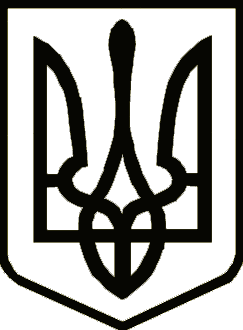                     	           ПРОЄКТ                                                                     Україна					       НОСІВСЬКА  МІСЬКА РАДА
                 НОСІВСЬКОГО РАЙОНУ ЧЕРНІГІВСЬКОЇ ОБЛАСТІР І Ш Е Н Н Я(шістдесят перша сесія сьомого скликання)___ грудня 2019 року                     м.Носівка				№___/61/VІІПро  вилучення з користуваннягромадян земельних ділянок 	 Відповідно  до  статті 26  Закону  України  «Про  місцеве  самоврядування в Україні», статті 12, 141  Земельного Кодексу України та розглянувши заяви громадян, міська рада вирішила:Вилучити  земельні ділянки з користування громадян:	Матюхи Валентини Олексіївни в розмірі , яка надавалась для ведення особистого селянського господарства та закріплена за адресою : с. Володькова Дівиця вул. Незалежності, 182 Носівського району Чернігівської області;	Холода Івана Олексійовича в розмірі , яка надавалась для ведення особистого селянського господарства та закріплена за адресою : с. Коробчине вул. Ковпака,  51 Носівського району Чернігівської області. 	2.  Контроль за виконанням цього рішення покласти на постійну комісію міської ради з питань земельних  відносин та охорони навколишнього природного середовища. Міський голова                                                                  В. ІГНАТЧЕНКОПроект рішення подає:Начальник відділуземельних відносин та екології                        		          О. ІГНАТЧЕНКОПОГОДЖЕНО : Перший заступникміського голови								О. ЯЛОВСЬКИЙСекретар міської ради                                                               Л. НЕДОЛУГА     Начальник  загального відділу					Н. РУБЕЛЬНачальник відділу правового забезпеченнята кадрової роботи							С. ЯМАНачальник відділу архітектури та містобудування							О. КОНОНЕНКОГолова постійної комісіїз питань земельних відносинта охорони навколишньогоприродного середовища                                                            А. КРАТКО     	Копії рішення 61 сесії міської ради 7 скликання від ____.12.2019 року №__/61/VII  «Про  вилучення з користування  громадян земельних ділянок»   роздати: Відділ земельних відносин та екології Носівської міської ради.Громадянам3.  Носівське відділення Ніжинської ДПІ            